ЕПИДЕМИОЛОГИЧНА ОБСТАНОВКА ЗА ОБЛАСТ ДОБРИЧ През периода са регистрирани общо 31 случая на заразни заболявания, от които: Грип и остри респираторни заболявания (ОРЗ) - 15  случая.Общата заболяемост от грип и ОРЗ за областта е 18,92 %оо.     Регистрирани остри респираторни заболявания (ОРЗ) по възрастови групи през периода: 3 регистрирани случая на заболели от COVID-19. Заболяемост за областта за 14 дни на 100000 жители към 14.08.2023г. – 2,99 %000 при 5,54 %000 за РБългария.3 случая на въздушно-капкови инфекции - варицела и скарлатина;6 случая на чревни инфекции - колиентерит и салмонелоза;2 случая на хепатит - хепатит тип В и хепатит тип Е;1 случай на трансмисивна инфекция – лаймска болест;1 случай на инфекция с множествен механизъм на предаване - сифилис;На територията на област Добрич през отчетния период няма регистрирани хранителни взривове.ДИРЕКЦИЯ „НАДЗОР НА ЗАРАЗНИТЕ БОЛЕСТИ”Направени проверки на обекти в лечебни заведения за болнична, извънболнична медицинска помощ - 8.Извършени са епидемиологични проучвания на регистрирани заразни болести - 16 бр.Лабораторен контрол на противоепидемичния режим в лечебни заведения за болнична и извънболнична медицинска помощ – 11 бр. проби с 2 положителни резултата: 1 бр. микробиологична проба, 8 бр. проби околна среда с 2 положителни резултата и 2 бр. паразитологични проби. През консултативния кабинет по СПИН /КАБКИС/ няма преминали лица. ДИРЕКЦИЯ „МЕДИЦИНСКИ ДЕЙНОСТИ”Извършени са общо 4 бр. проверки по Медико статистическа дейност на лечебни заведения за извънболнична помощ и 1 проверка на лице, което упражнява неконвенционални методи за благоприятно въздействие върху индивидуалното здраве. Няма установени нарушения. Подготвени и изпратени документи за промяна в обстоятелствата към Изпълнителна Агенция Медицински надзор на едно лечебно заведение за извънболнична помощ.Издадени заповеди за промяна на състава на ЛКК- 1 бр.Приети  и обработени  жалби –2 бр.За периода в РКМЕ са приети и обработени 92 медицински досиета, извършени са 90 справки, изготвени са 96 преписки и 77 бр. МЕД за протокола за ТП на НОИ, проверени са 115 експертни решения (ЕР).ДИРЕКЦИЯ „ОБЩЕСТВЕНО ЗДРАВЕ”Предварителен здравен контрол: 1 експертен съвет при РЗИ-Добрич. Разгледани са 7 проектни документации,  издадени са: 2 становища по процедурите на ЗООС и 5 здравни заключения. Извършени са 5 проверки на обекти с обществено предназначение (ООП) в процедура по регистрация, включително и по предписания. Регистрирани са 5 обекта с обществено предназначение. Издадена е 1 заповед за възстановяване експлоатацията на ООП.През периода са извършени общо 134 основни проверки по текущия здравен контрол. Реализираните насочени проверки са общо 205: 98 от тях са извършени във връзка с контрола по тютюнопушенето и продажбата на алкохол; 96 – контрол върху ДДД-мероприятията; 2 – проверки по сигнали; 2– по изпълнение на предписания; 1– тематична проверка за контрол на козметични продукти с предявени неправомерни претенции; 4 – тематични проверки за оценка на водоспасителната дейност, обезопасяването и хигиенното състояние на морските плажове; 2 съвместни проверки с представители на Министерство на туризма за сертифициране на СПА/уелнес центрове.Лабораторен контрол:Питейни води: не са изследвани.Минерални води: не са изследвани. Води за къпане:  морски води: извършено е пробонабиране от 14 зони за къпане и микробиологични изследвания на 14 бр. проби – няма отклонения от здравните норми. води от плувни басейни: физико-химичен и микробиологичен контрол – 5 бр., от тях 1 проба не съответства по физико-химичен показател „перманганатна окисляемост“.Козметични продукти: микробиологичен контрол – 1 проба – съответства на нормативните изисквания.Биоциди и дезинфекционни разтвори: не са изследвани. Физични фактори на средата: не са измервани.По отношение на констатираните отклонения от здравните норми са предприети следните административно-наказателни мерки:- издадени са 4 предписания за провеждане на задължителни хигиенни мерки.Дейности по профилактика на болестите и промоция на здравето (ПБПЗ):Проведени са 3 лекции с обхванати 35 в пенсионерски клубове в гр. Добрич и гр. Генерал Тошево. При лекциите са предоставени 50 бр. здравно-образователни материали, дейността е по Национална програма за профилактика на хронични незаразни болести.Във връзка с дейности за превенция на самоубийствата и др. рискове на психична основа са проведени 3 лекции/дискусии с 35 лица, предоставени са 50 бр. здравно-образователни материали.Оказани 3 методични дейности на 3 лица (уредници на пенсионерски клубове).Измерени са стойности на артериално налягане на 28 лица, измерен е обем на количеството въздух, което белите дробове могат да поемат на 5 лица.СЕДМИЧЕН ОТЧЕТ ПО СПАЗВАНЕ ЗАБРАНАТА ЗА ТЮТЮНОПУШЕНЕЗа периода 04.08- 10.08.2023 г. по чл. 56 от Закона за здравето са извършени 98 проверки в 98 обекта (3 детски и учебни заведения, 94 други закрити обществени места по смисъла на § 1а от допълнителните разпоредби на Закона за здравето, 1 открити обществени места). Констатирани са нарушения на въведените забрани и ограничения за тютюнопушене в закритите и някои открити обществени места. Издадени са 3 наказателни постановления на физически лица.Д-Р СВЕТЛА АНГЕЛОВАДиректор на Регионална здравна инспекция-Добрич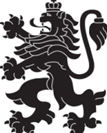 РЕПУБЛИКА БЪЛГАРИЯМинистерство на здравеопазванетоРегионална здравна инспекция-ДобричСЕДМИЧЕН ОПЕРАТИВЕН БЮЛЕТИН НА РЗИ-ДОБРИЧза периода – 04.08- 10.08.2023 г. (32-ра седмица)  0-4 г.5-14 г.15-29 г.30-64 г+65 г.общоЗаболяемост %оо5541-1518,92 %оо